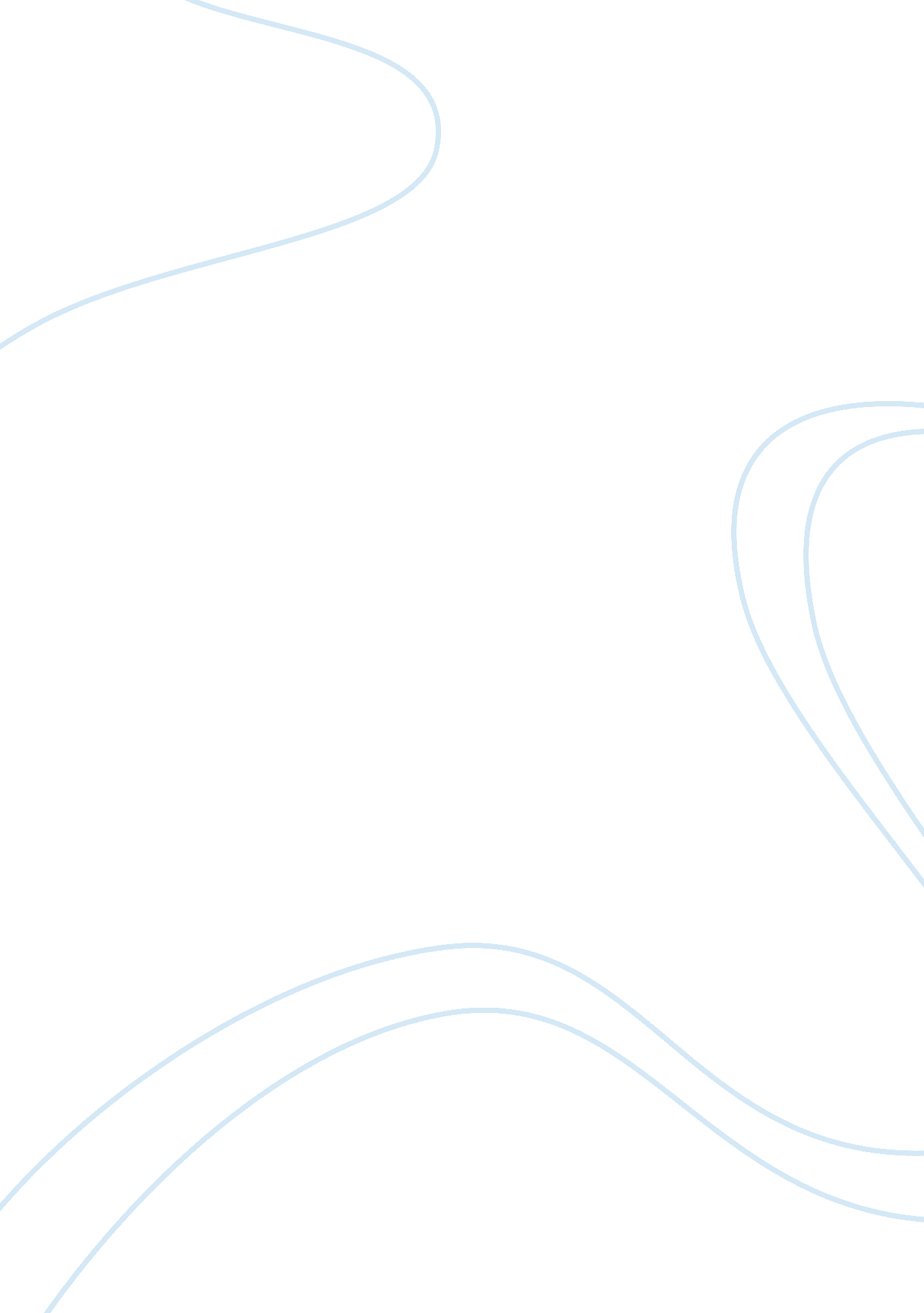 How would you define client-attorney privilege? essaySociology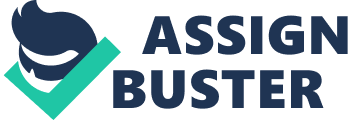 How would you define client-attorney privilege? Why is this privilege an important part of the court system? How can we improve confidentiality between clients and their attorney? The attorney-client privilege is confidentiality between an attorney and his or her client in regarding issues in legal matters. Whether it is a private or public official representing the defendant, the more attorney knows about the client the better he or she can build his or her defense since the prosecution already has evidence against. This privilege was intended to avoid an attorney to give evidence against his or her own client. This privilege protects both the communications from the client, and any advice or other response given by the attorney, the primary purpose of which is legal. The purpose for this privilege encourage full disclosure to the attorney, without fear that the information will be revealed to others, clients can receive the best and most competent legal advice and representation. Without the proper attorney-client privilege intact, many defendants would not indulge any information that may prove him or her. Therefore, the very constitutional rights would be violated for the simply fact that a defendant, cannot have a fair trial if he or she cannot trust his or her attorney to defend him or her. The confidentiality between clients and attorneys can be improved by the defendants trusting that the attorney that was appointed to him or her or one that was hired will reassure that the attorney will uphold the law and fight for what is justice for that client. Refereneces:(2010) N/A http://webcache. googleusercontent. com(2010) http://www. essortment. com/attorney-client-privilege-24562. html 